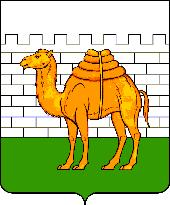 АДМИНИСТРАЦИЯ  ГОРОДА  ЧЕЛЯБИНСКАКОМИТЕТ  ПО  ДЕЛАМ  ОБРАЗОВАНИЯ  ГОРОДА  ЧЕЛЯБИНСКАУл. Володарского, 14  г. Челябинск,  454080,  тел./факс: (8-351) 266-54-40, e-mail: edu@cheladmin.ruП Р И К А З________________	№ ___________О проведении городскогоконкурса «Юный путешественник»	В соответствии с приказом Комитета по делам образования города Челябинска от 16.08.2021 № 1647-у «О Календаре образовательных событий для обучающихся и воспитанников на 2021/2022 учебный год» в рамках реализации муниципальной составляющей региональных проектов «Успех каждого ребенка»  и «Социальная активность» Национального проекта «Образование» с целью развития и популяризации туристко-краеведческой деятельности, как формы патриотического и нравственного воспитания подрастающего поколения.ПРИКАЗЫВАЮ:1. Провести в ноябре-декабре 2021 года городской конкурс «Юный путешественник» (далее – Конкурс). 	2. Утвердить Положение о проведении Конкурса (приложение).	3. Отделу по обеспечению развития воспитательных систем и дополнительного образования Комитета по делам образования города Челябинска (Качуро И.Л.) обеспечить общую координацию Конкурса.4. Директору МБУДО «СЮТур г. Челябинска» Кондратенкову Ю.В. обеспечить:	1) организационно-методические и технические условия для организации и проведения Конкурса;	2) подготовку итоговой информации по результатам Конкурса в срок до 25.12.2021;5. Руководителям образовательных организаций создать организационно-управленческие условия для подготовки и участия команд образовательных организаций в Конкурсе в соответствии с положением.	6. Контроль исполнения приказа возложить на заместителя председателя Комитета Манекину Л.Ю.Председатель Комитета								          С.В.ПортьеИ.И.Карташова, 700-18-04Разослать: в дело, отдел исполнителя, МБУДО «СЮТур г. Челябинска», МАУДО «Центр Креатив», МКУ «ЦОДОО»,  СП МКУ «ЦОДОО»,  МБУ ДПО ЦРО (для рассылки в ОО).